Коммерческое предложение по оказанию услуг на предоставление ИВ вагонов под погрузку со станций Белорусской железной дороги на период с 01 января 2024 г по 10 января 2024 г (дополнение к коммерческому предложению на январь 2024г)В целях оказания мер по поддержке грузоотправителей, АО «Рефсервис» вводит на период с 01 января по 10 января 2024 г. мораторий на начисление неустойки за сверхнормативный простой ИВ вагонов на станциях Белорусской железной дороги, прибывших под погрузку по заявке Заказчика.Данное предложение применяется для клиентов, осуществляющих погрузку всех видов грузов.С уважением,Коллектив АО «Рефсервис»E-mail: sales@refservice.ru Tел.: (499) 262-99-88 (доб. 11162, 11046, 11043)
www.refservice.ru 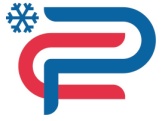 АКЦИОНЕРНОЕ ОБЩЕСТВО «РЕФСЕРВИС»ул. Нижняя Красносельская, дом  40/12, корп. 20, Москва, 105066, www.refservice.ru, тел.: (499) 262-99-88ИНН/ОГРН 7708590286 / 1067746290435, sales@refservice.ru